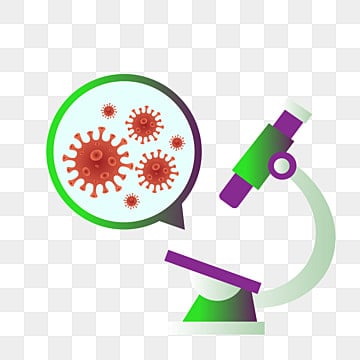 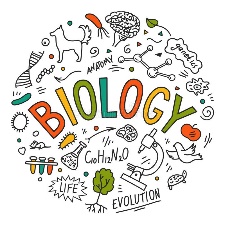 SUBJECTBIOLOGYBIOLOGYBIOLOGYExamination Unit TitleUnit 1: Molecules and Cells Unit 2:Organisms and BiodiversityUnit 3:Practical Skills in BiologyExamination BoardCCEACCEACCEAExamination DateFriday 10th May (PM)Thursday 23rd May (AM)Wednesday 29th May (AM)Examination Length1 hour 30 mins1 hour 30 mins1 hourMarks available	10010060What learners need to knowTopics to reviseMoleculesEnzymesVirusesCellsCell physiology Continuity of cellsTissues and organs Transport and exchange mechanisms The principles of of exchange and transportGaseous exchange Transport in plant and transpirtationCirculatory systemAdaptations of organismsBiodiversityHuman impact on biodiversityPractical skills written exam SpecificationGCE Biology SpecificationGCE Biology SpecificationGCE Biology SpecificationDepartmental Resources to support revisionTopic BookletsRevision GuidesTopic past paper bookletsPast Papers and Mark SchemesTopic BookletsRevision GuidesTopic past paper bookletsPast Papers and Mark SchemesRevision GuidesTopic past paper bookletsPast Papers and Mark SchemesExternal websites to support revisionGCE Biology CCEAGCE Biology CCEAGCE Biology CCEAPast Paper Questions and Mark SchemesCCEA Biology Past Papers and Mark Scheme CCEA Biology Past Papers and Mark SchemeCCEA Biology Past Papers and Mark Scheme